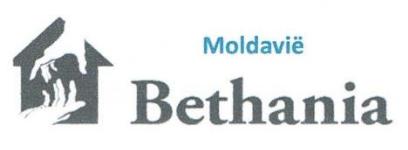 Bestellijst Actie MoldaviëNaam :Adres :Naam:Postcode/plaats :Telefoonnummer :Emailadres:Bestelformulier graag inleveren voor zaterdag 22 augustus via de email diaconie@ontmoetingskerkbergambacht.nl of via de brievenbus van de Ontmoetingskerk op de Hoofdstraat 60.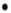 U mag de bestelling ophalen op zaterdag 29 augustus tussen 10 en 12 uur in de Ontmoetingskerk Bergambacht Hoofdstraat 60. U mag contant betalen of met pin, pinapparaat aanwezig!Met vriendelijke groeten namens de diaconieAantalArtikelnaamArtikelnaamPrijsTotaalMolenkoekmix500 gram€ 3,-Molenkoek gebakken€ 3,50Aluminium ronde wegwerp vorm doorsnede 15 cmAluminium ronde wegwerp vorm doorsnede 15 cm€0.35Citroen-mascarpone cakemix400 gram€ 3,75Bitterkoekjes met amaretto cakemix 400 gramBitterkoekjes met amaretto cakemix 400 gram€ 3,75Aardbeien met room cakemix  400 gramAardbeien met room cakemix  400 gram€ 3,75Frambozen-witte chocolade cakemix 400 gramFrambozen-witte chocolade cakemix 400 gram€ 3,75Boerencakemix 400 gram€ 3,25Halve gebakken cake Bitterkoekjes met amarettoHalve gebakken cake Bitterkoekjes met amaretto€ 3,75Halve gebakken cake Aardbeien met roomHalve gebakken cake Aardbeien met room€ 3,75Halve gebakken cake Frambozen-witte chocoladeHalve gebakken cake Frambozen-witte chocolade€ 3,75Halve gebakken cake Citroen-mascarponeHalve gebakken cake Citroen-mascarpone€ 3,75TOTAAL